公众号学生报名操作手册学生微信需关注北京网梯学位外语考试服务公众号，进入对话界面，下方点击考试报名：（北京网梯学位外语考试服务）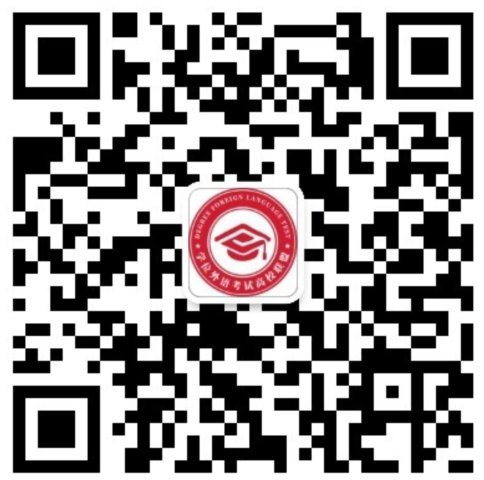 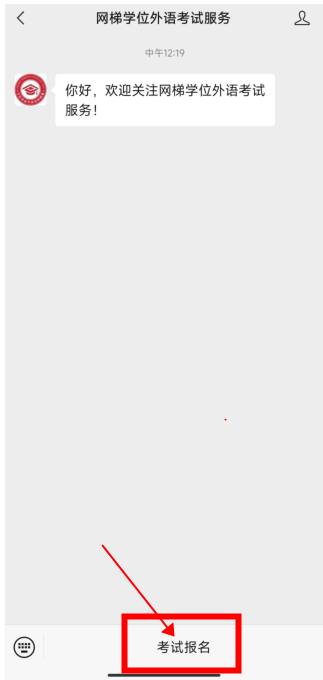 进入到学生登录界面，输入本人用户名（证件号）和密码（身份证号后6位）进行登录，如下：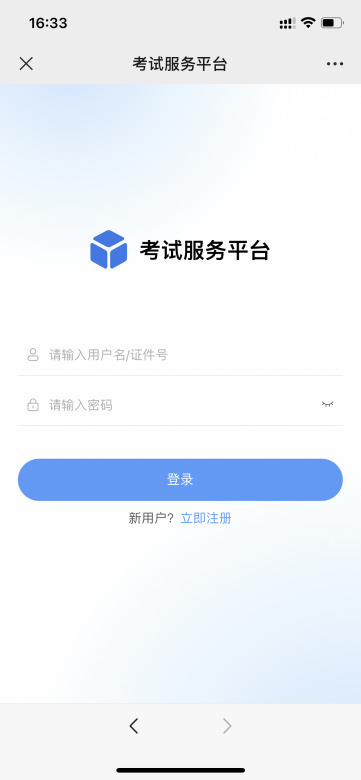 登录完成进入到首页，学生可看到报名信息：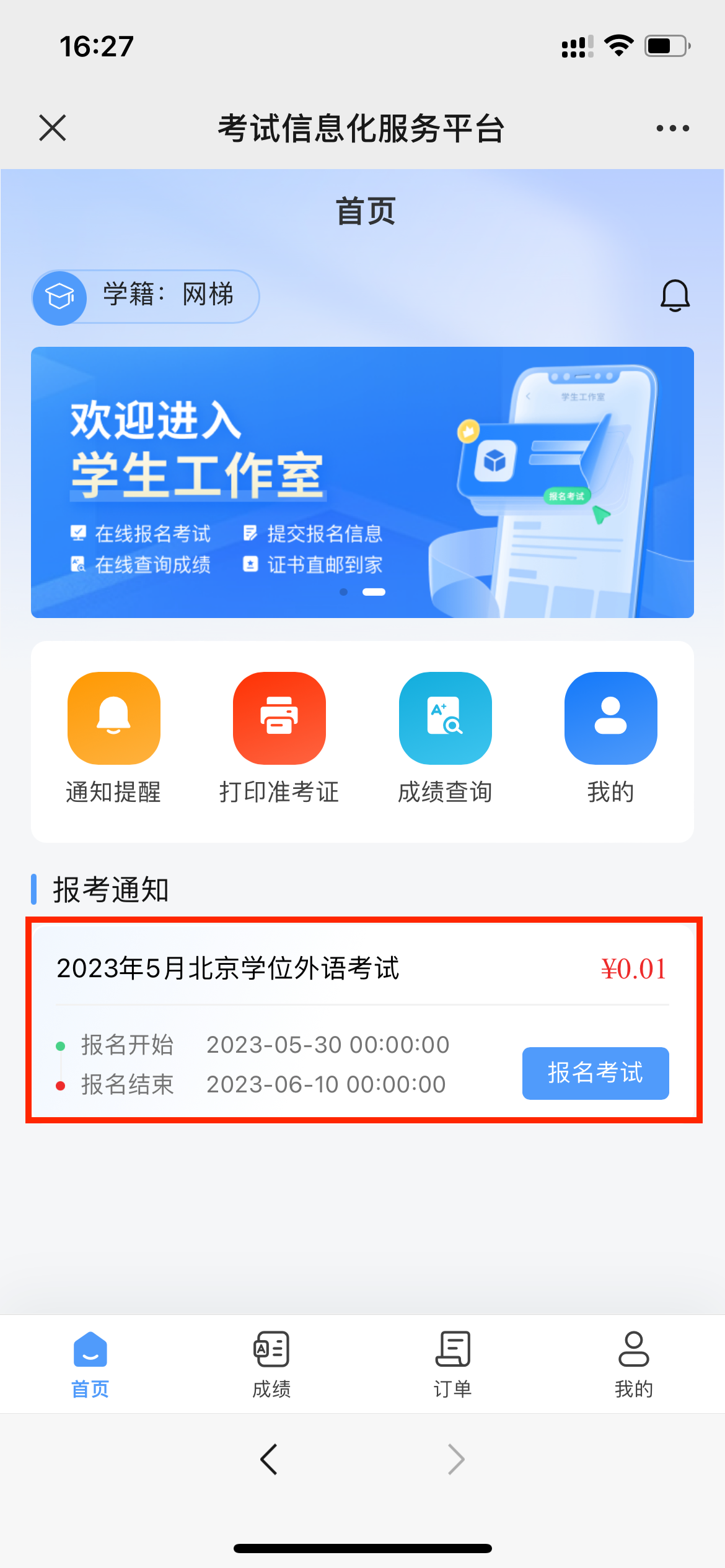 点击报名考试进入报考界面，选择学生报考的考点，如下：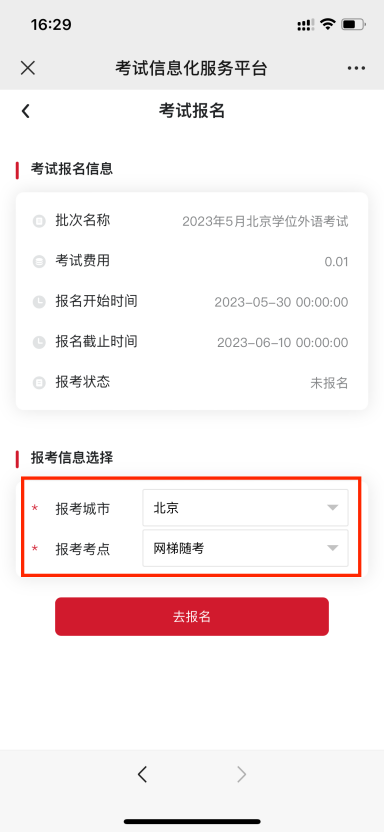 选择完成后，点击去报名按钮，生成订单后，可看到订单信息：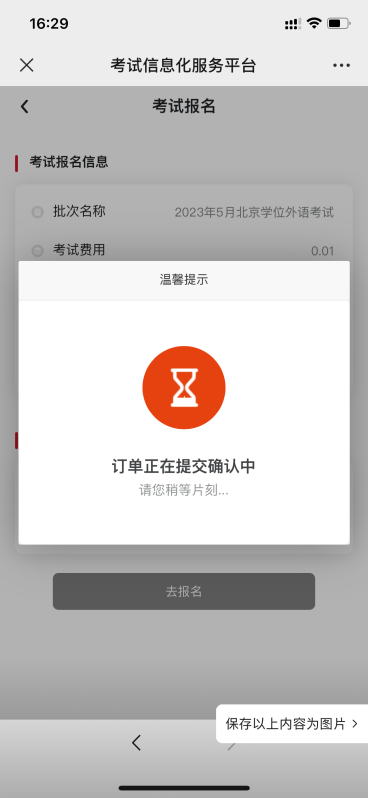 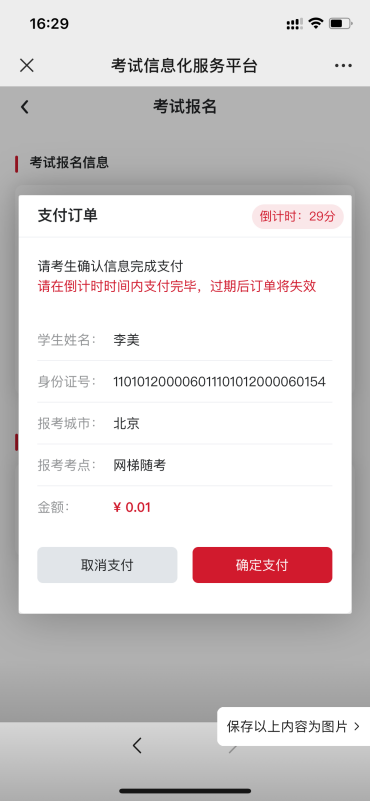 30分钟内订单有效，超出时间后订单将自动取消，学生可重新报名；订单有误可点击取消订单，重新报考；确认报考信息无误后，点击确认支付，进入到支付界面，如下图：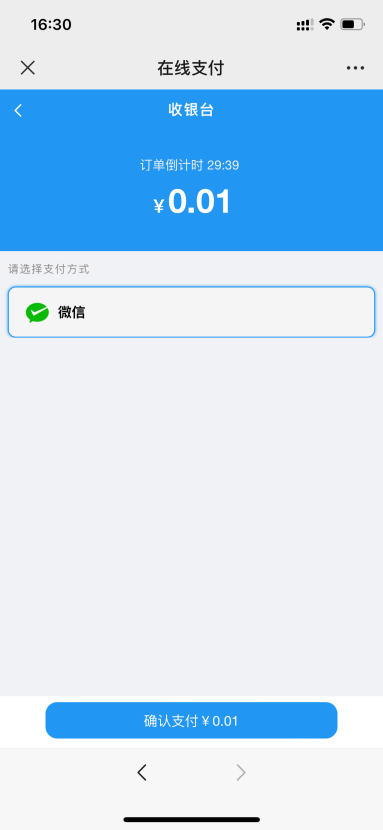 选择微信后，点击下方确认支付按钮，输入支付密码进行支付，等待支付结果，成功后自动显示支付成功界面，如下图：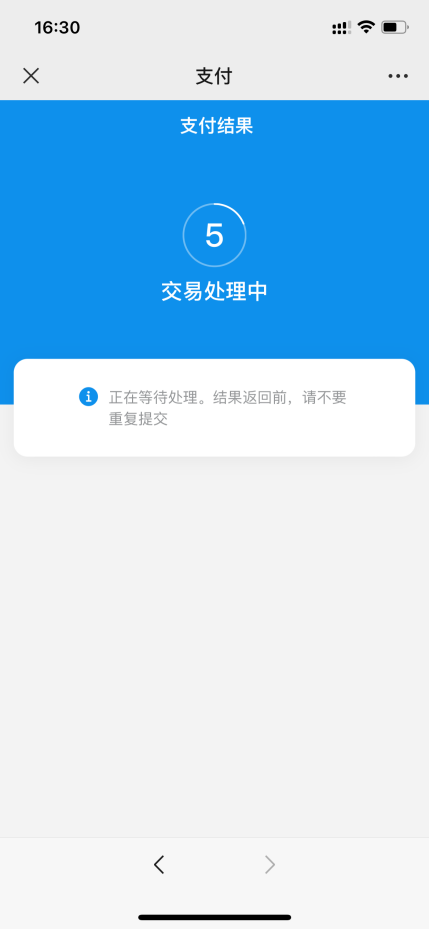 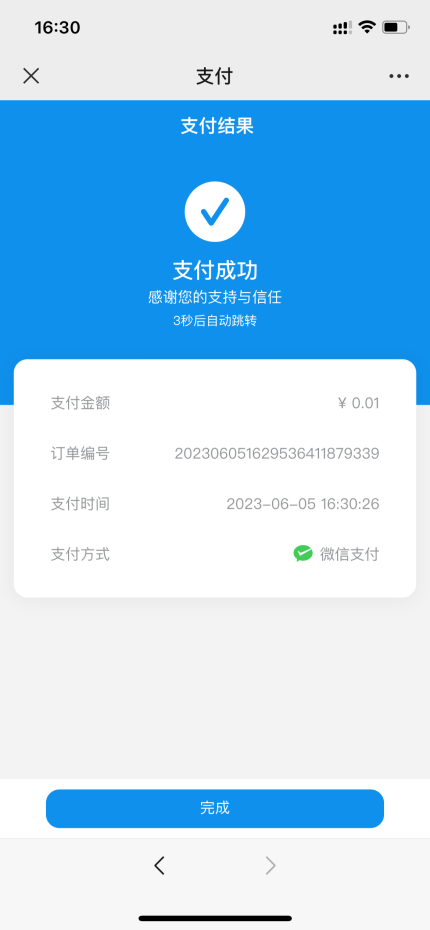 点击完成可看到考试报名信息如下：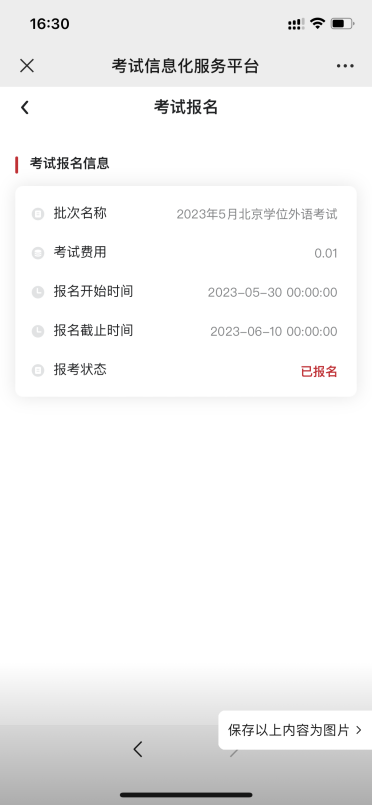 学生回到首页可看到当前报名状态为报名成功：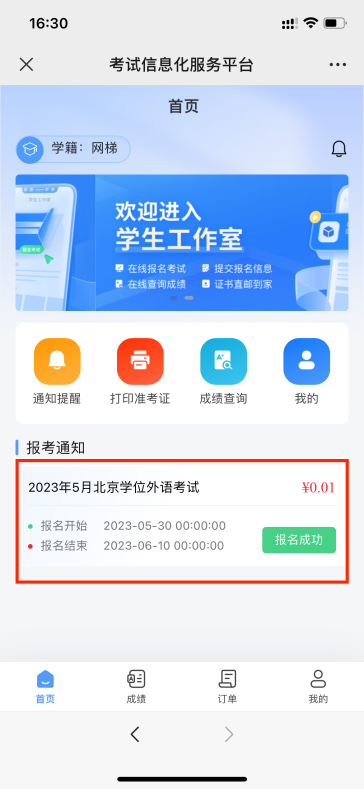 注：以上所有图片内容均为示例，不作报名费信息及费用参考。